1. Обязательным условием введения в действие нормативных правовых актов является:подписание нормативного правового акта Президентом Республики Казахстан;заключение рабочей комиссии по подготовке нормативного правового акта;их утверждение в Мажилисе Парламента Республики Казахстан;их официальное опубликование.2. Главный документ, закрепляющий основные права и обязанности:заключенный договор;Гражданский кодекс Республики Казахстан;Указ Президента Республики Казахстан;Конституция Республики Казахстан.3. К организационно-правовым формам коммерческих юридических лиц относятся:консорциумы и ассоциации предпринимателей;простые товарищества и учреждения;союзы торговых объединений и потребительский кооператив;хозяйственные товарищества и акционерные общества.4. С уставом юридического лица вправе ознакомиться:любое заинтересованное лицо;любое лицо только с письменного разрешения участников юридического лица;никто не вправе, так как он является коммерческой тайной;только по требованию уполномоченного органа Республики Казахстан.5. Имущество, которое не может быть разделено без изменения его хозяйственного назначения (функций):главная вещь и принадлежность;комплексное имущество;неделимое имущество;сложная вещь.6. Несоблюдение сторонами простой письменной формы сделки: влечет ее недействительность;не влечет ее недействительность, однако стороны не вправе в случае спора ссылаться в подтверждение сделки и ее условий на свидетельские показания; влечет ее несостоятельность;является действительной, при условии, что одна сторона признает ее совершение.7. Односторонней считается сделка:для совершения, которой необходимо и достаточно выражения воли одной стороны;для совершения которой необходима воля третьего лица;для совершения которой необходимо выражение воли двух сторон;которая не влечет за собой никаких юридических последствий.8. Действие  доверенности прекращается:в случае смены руководителя юридического лица, выдавшего доверенность;истечения срока  действия доверенности, выданной в порядке передоверия;вследствие истечения срока доверенности;если не указан срок ее действия.9. Не является представителем:коммерческий представитель;конкурсный управляющий;заместитель;поверенный.10. Третьи лица вправе считать подлинной доверенность: в случае, если доверитель обещает ее выдать в будущем;если поверенный перескажет ее содержание  а доверитель подтвердит;если поверенный перескажет ее содержание;если она направлена по факсимильной и иной связи.11. Специальные сроки исковой давности:устанавливаются законодательными актами;определяются договором;применяются для специальных субъектов;устанавливаются для государственных органов. 12. Если на законном основании в собственности лица оказалось имущество, которое не может ему принадлежать в силу закона, это имущество должно быть:конфисковано по истечению шести месяцев;отчуждено в течение одного года;отчуждено в течение шести месяцев;передано государству в течение одного года.13. Распоряжение имуществом, находящимся в долевой собственности:каждым участником самостоятельно, с соблюдением права преимущественной покупки;по согласию всех ее участников, с разрешения местных исполнительных органов;осуществляется лицом, у которого большая доля в имуществе;осуществляется по согласию всех участников.14. Обязательства прекращаются со смертью гражданина:имущественные и неимущественные;только имущественные;только неразрывно связанные с личностью;никакие не прекращаются.15. Признак, не относящийся к договору дарения:односторонний;реальный;возмездный:безвозмездный.16. На основе нижеприведенных данных рассчитайте коэффициент рентабельности капитала (ROE) АО «Банк Трейд»: - доходы, связанные с получением вознаграждения – 8000 млн тенге- расходы, связанные с выплатой вознаграждения - 6000 млн тенге- активы, приносящие доход – 400 000 млн тенге- собственный капитал – 100 000 млн тенге2%;0,5%;0,4%;3%.17. Какие операции относятся к небанковским операциям?Прием депозитов, предоставление займов, денежные переводы; Факторинг, форфейтинг, инкассо векселя;Учет векселя, операции с иностранной валютой, выдача банковских гарантий;Денежные переводы.Кто из перечисленных субъектов страховой деятельности осуществляет урегулирование взаимоотношений между участниками страхового рынка?андеррайтер;сюрвейер;омбудсмен;аудитор.К какому виду страховых рисков относится риск, связанный с нанесением ущерба Организации в результате принудительной ликвидации другой страховой (перестраховочной) организациириск андеррайтинга;системный риск;риск группы;катастрофический риск.Кто освобождается от уплаты обязательных пенсионных взносов в ЕНПФ?индивидуальные предприниматели, не достигшие пенсионного возраста;физические лица, достигшие пенсионного возраста;физические лица, имеющие достаточность пенсионных накоплений;юридические лица, функционирующие в режиме упрощенного налогообложения.Задание 2Задача № 1Страховая компания АО «GRANT Иншуранс» специализируется на предоставлении услуг в отрасли общего страхования по классу страхование имущества физических лиц. Компания сотрудничает с перестраховочной организацией. Поправочный коэффициент АО «GRANT Иншуранс» составляет 0,8. Компания должна произвести расчет норматива достаточности фактической маржи платежеспособности на основе следующей информации: Задание 1: Рассчитайте сумму минимального размера маржи платежеспособности методом выплат за отчетный период;Рассчитайте норматив достаточности фактической маржи платежеспособности. Сделайте вывод о выполнении данного пруденциального норматива.Задание 2:Что такое договор сострахования?Задание 3:Каково основное отличие страхования гражданско-правовой ответственности от других классов страхования?РЕШЕНИЕ к Заданию 1 (10 баллов):Рассчитаем скорректированную сумму страховых выплат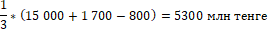 Рассчитаем сумму минимального размера маржи платежеспособности методом выплат за отчетный период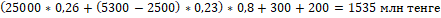 Рассчитаем норматив достаточности фактической маржи платежеспособности. А) Сравним минимальную маржу платежеспособности отчетного года (1535 млн. тенге), рассчитанной методом выплат, с маржой, рассчитанной методом премий, равной 1300 млн. тенге.  Из двух величин выбираем наибольшую, т.е. 1 535 млн. тенге.Б) Сравним полученный результат (1535 млн. тенге) с минимальной маржей платежеспособности предыдущего года, равной 1450 млн. тенге.  Из двух величин выбираем наибольшую, т.е. 1 535 млн. тенге.В) Сравним полученный результат (1535 млн. тенге) с минимальным уровнем гарантийного фонда, равного 1532 млн. тенге.  Из двух величин выбираем наибольшую, т.е. 1 535 млн. тенге.Рассчитаем норматив достаточности фактической маржи платежеспособностиНорматив достаточности фактической маржи платежеспособности выполнен, т.к. фактическое значение коэффициента (2,61) больше его минимального значения равного 1 (единице).ОТВЕТ к Заданию 2 (5 баллов)Договор сострахования (совместного перестрахования) - договор страхования (перестрахования), заключаемый между участниками страхового (перестраховочного) пула и страхователем (цедентом) в рамках договора о совместной деятельности участников страхового (перестраховочного) пула.ОТВЕТ к Заданию 3 (5 баллов)Страхование гражданско-правовой ответственности представляет собой совокупность видов страхования, предусматривающих осуществление страховых выплат третьим лицам в размере частичной или полной компенсации ущерба, нанесенного страхователем, обязанным его возместить, вследствие страхования всех рисков.Задача № 2Между двумя субъектами права возник спор в результате исполнения договора поставки товара с отсрочкой платежа, где заказчиком является государственное учреждение, а поставщиком индивидуальный предприниматель.Так, со стороны индивидуального предпринимателя договор исполнен надлежащим образом, товар поставлен не позднее 31 декабря текущего года. Однако, заказчик не производит оплату за товар, ссылаясь на то, что договор прекратил свое действие в связи с окончанием года, а поставщик счет фактуру выписал в январе следующего года.Задание 1В какой форме должен быть оформлен договор между сторонами? Как должны исполняться обязательства? Является ли прекращение срока действия договора основанием для отказа от его исполнения другой стороной?Задание 2Что понимается под договором? Кто определяет условия договора?В чем заключается принцип свободы договора?Задание 3Каким образом осуществляется регистрация индивидуального предпринимателя? Как может быть прекращена деятельность индивидуального предпринимателя? ОТВЕТ к Заданию 1:В письменной форме должны совершаться сделки  осуществляемые в процессе предпринимательской деятельности, кроме сделок, исполняемых при самом их совершении, если для отдельных видов сделок иное специально не предусмотрено законодательством или не вытекает из обычаев делового оборота. Обязательство должно исполняться надлежащим образом в соответствии с условиями обязательства и требованиями законодательства.Прекращение договора не является основанием для освобождения от его исполнения стороной, при условии, что другая сторона надлежащим образом исполнила принятые на себя обязательства.ОТВЕТ к Заданию 2:Договором признается соглашение двух или нескольких лиц об установлении, изменении или прекращении гражданских прав и обязанностей. Условия договора определяются по усмотрению сторон.Граждане и юридические лица свободны в заключении договора. Понуждение к заключению договора не допускается.ОТВЕТ к Заданию 3:Государственная регистрация физических лиц, осуществляющих частное предпринимательство без образования юридического лица, заключается в постановке на учет в качестве индивидуального предпринимателя в органе государственных доходов по месту нахождения, заявленному при государственной регистрации в качестве индивидуального предпринимателя. Деятельность индивидуального предпринимателя может быть прекращена в добровольном либо принудительном порядке.Задача № 3Управление статистики выставило компании заключение об устранении нарушения за непредоставление отчета по форме КПЭ (годовая) за 2021 год. Данная форма введена с 01 января 2022 года. Между тем,  учитывая, что на дату сдачи отчета в  бегунке за 2021 год данная форма отсутствовала, сотрудник управления статистики предложил сдать отчет нарочно или предоставить письмо об отсутствии данных. Задание 1Является ли требование управления статистики обязательным для исполнения компанией?В какие сроки должно быть исполнено обязательство?Задание 2Дайте определение понятию «делимое и неделимое имущество?Сделка под условием это…?Задание 3Какие условия предъявляются к договорам об уступке права (лицензионным договорам)?ОТВЕТ к Заданию 1:Требование уполномоченного органа является обязательным для исполнения компанией. Нарушение законодательства Республики Казахстан в области государственной статистики влечет ответственность, установленную законами Республики Казахстан. Срок, установленный законодательством определяется календарной датой или указанием на событие, которое должно неизбежно наступить.ОТВЕТ к Заданию 2:Делимое имущество - это имущество, части которого в результате раздела не утрачивают своего назначения (функций). Неделимое имущество - это такое имущество, которое не может быть разделено без изменения его хозяйственного назначения (функций) или не подлежит разделу в силу предписания законодательного акта.Сделка считается совершенной под отлагательным условием, если стороны поставили возникновение прав и обязанностей в зависимость от обстоятельства, относительно которого неизвестно, наступит оно или не наступит. Сделка считается совершенной под отменительным условием, если стороны поставили прекращение прав и обязанностей в зависимость от обстоятельства, относительно которого неизвестно, наступит оно или не наступит.ОТВЕТ к Заданию 3:Договоры об уступке права должны быть заключены в письменной форме и подлежат регистрации в патентном органе (организации). Несоблюдение письменной формы или требования о регистрации влечет за собой недействительность договора. Задача №4Гражданин Т., являясь единственным участником и одновременно руководителем ТОО «Вектор», в 2019 году продал 100% долей в уставном капитале другому лицу. На дату совершения сделки, какие-либо неисполненные обязательства или задолженности перед кредиторами отсутствовали. Вместе с уставными документами и печатью, он передал электронный ключ, выпущенный на свое имя с паролями и логинами от личных кабинетов. В 2022 году Гражданин Т. получил повестку для явки в качестве свидетеля к дознавателю, ведущему уголовное дело  по факту мошенничества в особо крупном размере.Задание 1В каких случаях юридическое лицо подлежит государственной перерегистрации?В течении какого времени должен быть сформирован уставный капитал товарищества?Задание 2Подлежит ли договор купли-продажи доли в уставном капитале товарищества нотариальному удостоверению?Укажите основания ликвидации юридического лица?Задание 3Что признается товариществом с ограниченной ответственностью?ОТВЕТ на Задание 1Юридическое лицо подлежит перерегистрации при уменьшении размера уставного капитала; изменения наименования; изменения состава участников в хозяйственных товариществах (за исключением хозяйственных товариществ, в которых ведение реестра участников хозяйственного товарищества осуществляется профессиональным участником рынка ценных бумаг, осуществляющим деятельность по ведению системы реестров держателей ценных бумаг).  Изменения, внесенные в учредительные документы по указанным основаниям без перерегистрации юридического лица, являются недействительными. В срок, установленный решением общего собрания, все участники должны полностью внести вклад в уставный капитал товарищества. Такой срок не должен превышать одного года со дня регистрации товарищества. ОТВЕТ на Задание 2В случае, когда стороной договора отчуждения (уступки) права выбывающего участника на долю в имуществе (уставном капитале) товарищества или ее части является физическое лицо, то подлинность подписи физического лица подлежит нотариальному засвидетельствованию. Юридическое лицо может быть ликвидировано: добровольно по любому основанию по решению собственника его имущества или уполномоченного собственником органа, а также органа юридического лица, уполномоченного на то учредительными документами; принудительно в случаях:1) банкротства;2) признания недействительной регистрации юридического лица в связи с допущенными при его создании нарушениями законодательства, которые носят неустранимый характер;3) отсутствия юридического лица по месту нахождения или по фактическому адресу, а также учредителей (участников) и должностных лиц, без которых юридическое лицо не может функционировать в течение одного года;4) осуществления деятельности с грубым нарушением законодательства: - систематического осуществления деятельности, противоречащей уставным целям юридического лица;- осуществления деятельности без надлежащей лицензии либо деятельности, запрещенной законодательными актами;5) предусмотренных другими законодательными актами.ОТВЕТ на Задание 3Товариществом с ограниченной ответственностью признается учрежденное одним или несколькими лицами товарищество, уставный капитал которого разделен на доли определенных учредительными документами размеров; участники товарищества с ограниченной ответственностью не отвечают по его обязательствам и несут риск убытков, связанных с деятельностью товарищества, в пределах стоимости внесенных ими вкладов.ПоказательЗначение, млн тенгеСовокупные страховые выплаты, начисленные за предыдущие три финансовых года15 000Сумма резерва заявленных, но неурегулированных убытков на конец предыдущего финансового года1 700Сумма резерва заявленных, но неурегулированных убытков на конец финансового года, за 3 года, предшествующие отчетному финансовому году800Минимальный размер маржи платежеспособности, рассчитанный методом премий, за отчетный год1 300Скорректированный минимальный размер маржи платежеспособности за предыдущий финансовый год                 1 450   Скорректированный размер гарантийного фонда1 532Сумма страховых премий, передаваемых (переданных) в перестрахование страховым (перестраховочным) организациям                    300   Сумма обязательств, передаваемых (переданных) в перестрахование страховым (перестраховочным) организациям                    200   Фактическая маржа платежеспособности за отчетный период4 000   